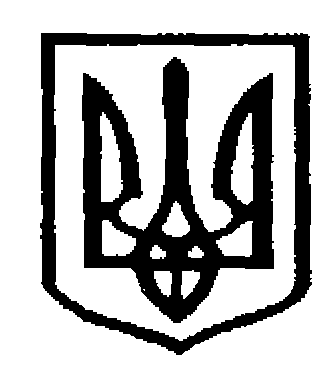 У К Р А Ї Н АЧернівецька міська радаУ П Р А В Л I Н Н Я   О С В I Т Ивул. Героїв Майдану, 176, м. Чернівці, 58029 тел./факс (0372) 53-30-87  E-mail: osvitacv@gmail.com  Код ЄДРПОУ №02147345Про методичні рекомендаціїщодо організації роботи професійної спільноти педагогічних працівників 5-х класів НУШНа виконання листа Інституту післядипломної педагогічної освіти від 09.09.2022  № 01-09/387 Управління освіти Чернівецької міської ради надсилає для використання у роботі «Методичні рекомендації щодо організації роботи професійної спільноти педагогічних працівників 5-х класів Нової української школи», що додаються. Просимо довести інформацію до відома педагогічних працівників закладів загальної середньої освіти Чернівецької міської територіальної громади, які викладають 5-х класах. Додаток: 1 прим. на 5 арк. Начальник  Управління освітиЧернівецької міської ради                                                             Ірина ТКАЧУК  Оксана КосованДодатокдо листа Управління освітиЧернівецької міської радивід 13.09.2022 № 1760ВИТЯГз листа Інституту післядипломної педагогічної освіти від 09.09.2022  № 01-09/387Додатокдо листа ІППОЧОвід 09.09.2022 №387Методичні рекомендаціїщодо організації роботи професійної спільноти педагогічних працівників 5-х класів Нової української школиЗ першого вересня 2022 року, відповідно до Концепції реалізації державної політики у сфері реформування загальної середньої освіти, формату «Нової української школи» на період до 2029 року, відбувається перехід реформи на наступний базовий рівень освіти, що супроводжується впровадженням Державного стандарту базової середньої освіти, затвердженого Постановою Кабінету Міністрів України від 30.09.2020 №898. Впровадження реформи у базовій ланці освіти відбувається уже на основі затвердженого Держстандарту, розроблених модельних програм із різних предметів за освітніми галузями, наявності навчально-методичного забезпечення до них на адаптаційному циклі – 5-6 класів. Однак, при цьому ми розуміємо, що до освітнього процесу в базовій середній школі залучено значно більше педагогів-предметників, ніж в початковій, тому виникає проблема забезпечення їх готовності до роботи у базовій ланці освіти. Підготувати працювати за новими підходами таку кількість вчителів – величезний виклик, який окреслює чергові завдання перед всіма установами та закладами, що забезпечують підготовку педагогів. У рамках сучасних викликів та окреслених завдань Інститутом післядипломної педагогічної освіти Чернівецької області розроблено модель підготовки педагогічних працівників при переході до Нової української школи для базової освіти, що реалізується за трьома рівнями:наставницький (підвищення кваліфікації у закладах післядипломної педагогічної освіти); діяльнісний (професійне зростання у закладі загальної середньої освіти); внутрішньоособистісний (формування власних якостей та потреб).  Наставницький рівень реалізується Інститутом післядипломної педагогічної освіти Чернівецької області, тому акцентуємо вашу увагу на необхідності всіх педагогів 5-х класів НУШ проходження навчання на базі  Інституту за програмою підвищення кваліфікації «Реалізація Державного стандарту базової середньої освіти на засадах Концепції «Нова українська школа», яка включає чотири модулі: «Моделювання структури та змісту освітнього процесу базової школи», «Професійний розвиток вчителя в умовах сучасних законодавчих змін», «Основні підходи до організації освітнього процесу Нової української школи у базовій ланці освіти», «Оцінювання та моніторинг результатів навчання учнів Нової української школи». У рамках даного курсу педагоги мають можливість не тільки ознайомитися із особливостями впровадження Державного стандарту базової середньої освіти, а також, у ході тренінгів та практичних занять, апробувати навики організації освітнього процесу в 5-х класах та спроєктувати власний професійний розвиток.Отримані знання та вміння педагогічні працівники мають можливість застосовувати у своїй професійній практиці на діяльнісному рівні у закладі освіти. Рекомендуємо на даному рівні, з метою підтримки вчителів, створити шкільні команди супроводу для забезпечення координації впровадження НУШ у базовій ланці навчання. До складу шкільних команд можуть входити: директор закладу освіти, заступник з навчально-виховної роботи, психолог, вчителі початкової школи, які забезпечать наставницьку підтримку вчителів 5-х класів і наступність між початковою та базовою ланками освіти. Для забезпечення успішної реалізації реформи, перш за все, особливі вимоги висуваються до вчителя як суб'єкта професійної діяльності, соціального життя, особистісної самореалізації, самоактуалізації і самоорганізації. Тому увесь зміст методичної роботи в закладі загальної середньої освіти необхідно спрямувати на створення умов для зміни статусу вчителя, орієнтацію його на позиції педагога-менеджера, педагога-методиста, педагога-дослідника й експериментатора, тобто методична робота стає засобом підвищення компетенції вчителя та професійного зростання.Вагомим чинником, що позитивно впливає на професійне зростання педагога є створення інноваційного освітнього середовища, основними компонентами якого можуть виступати на діяльнісному рівні створення педагогічної спільноти учителів 5-их класів Нової української школи, координацію яких у закладі забезпечує заступник директора з навчально-виховної роботи.Також рекомендуємо організувати такі професійні спільноти у територіальних громадах, що дасть можливість спільно обговорювати ідеї реформування освітньої галузі. Консультувати такі професійні спільноти на даному рівні можуть Центри професійного розвитку педагогічних працівників, які вивчають запити педагогів та організовувати їх наставницьку підтримку. У рамках діяльності педагогічної спільноти у закладі освіти для учителів 5-их класів Нової української школи можна обговорювати важливі аспекти впровадження Державного стандарту базової середньої освіти та ділитися напрацюваннями і педагогічними знахідками. Рекомендуємо спрямувати діяльність педагогічної спільноти на підготовку та адаптацію педагогів 5-х класів до змін, здатність мобільно та швидко адаптуватися до нових вимог, діяти в умовах нестандартних педагогічних ситуацій, не боятися брати відповідальність на себе та самостійно ухвалювати рішення. Також, у рамках педагогічної спільноти пропонуємо здійснювати взаємовідвідування уроків учителями 5-х класів та відвідування уроків у початковій школі, обговорювати використання інноваційних методів і технологій навчання та виховання НУШ, напрацювати та окреслити єдині підходи до форм та критеріїв оцінювання школярів, ділитися досвідом налагодження партнерської взаємодії з усіма учасниками освітнього процесу.Керівником педагогічної спільноти може бути педагог, який обов’язково викладає у 5-му класі, має педагогічний досвід роботи (не менше 10 років), і можливо, є класним керівником у такому класі. Засідання у рамках спільноти рекомендуємо проводити один раз на два місяці. Для цього можливо розробити план діяльності спільноти на 2022/2023 навчальний рік (орієнтовна тематика засідань професійної спільноти педагогічних працівників 5-х класів НУШ додається), окрім того, це не обмежує необхідність проведення засідання позапланово, що може бути викликано непередбачуваними подіями: прийняттям нових нормативних документів, проведеними психолого-педагогічними дослідженнями, запитами батьківської громадськості та ін. Звертаємо увагу на те, що запропоновані теми не обов’язково розглядати на засіданні одного дня, їх можна розглядати у декілька етапів (упродовж місяця). Радимо перше засідання проводити спільно з педагогами початкової школи для організації наступності між початковою та базовою освітою.З метою налагодження партнерської взаємодії із батьківською громадськістю, при обговорені деяких питань на засіданні професійної спільноти можна запрошувати батьків, що дасть можливість обговорити проблеми та уникнути ризиків при прийнятті рішень.Важливим елементом діяльності спільноти є проведення психолого-педагогічних спостережень за реалізацією ідей Нової української школи, за участі психолога й класного керівника, та швидке реагування на результати і внесення коректив в освітній процес учнів 5-х класів або прийняття відповідних рішень при організації освітнього процесу у наступному навчальному році; проведення психолого-педагогічних консиліумів, дайджестів тощо.Усі ухвалені рішення, рекомендації необхідно доводити до відома педагогічного колективу, та за необхідності, батьківської громадськості або органів управління освітою, якщо це стосується їх діяльності. Адміністрація закладу освіти здійснює контроль за виконанням прийнятих рішень та сприяє успішній реалізації реформи у закладі освіти.ДОДАТОКОрієнтовна тематика засіданьпрофесійної спільноти педагогічних працівників 5-х класів Нової української школи 13.09.2022 р. № 01-31/1760      Директорам закладів загальної середньої освіти№ з/пТемаТермін проведенняФормароботиВідповідальніПримітка1Основні ідеї НУШ у базовій середній освітівересеньдайджестзаступник директора з НВР2Готовність вчителів до роботи в умовах НУШвересеньдайджестпсихолог3Обговорення системи оцінювання учнів 5-х класів. Організація спостереження за сформованістю характеристик навчальної діяльності учніввересеньдайджесткерівник педагогічної спільноти4Адаптація учнів 5-х класівлистопадпсихолого-педагогічний консиліумпсихолог та класний керівник5Інтеграція як шлях до цілісного сприйняття навколишнього світу в умовах НУШ базової середньої освіти листопадпсихолого-педагогічний консиліумучителі 5-х класів6Моделювання фрагментів уроків за освітніми галузямилистопадпрактикумучителі 5-х класів7Аналіз результатів навчання учнів за перший семестрсіченькруглий стілзаступник директора з НВР8Інноваційні технології та методи: доцільність та практичне застосування в освітньому процесі 5-го класу січенькруглий стілучителі 5-х класів9Проєктна діяльність учнів 5-х класів: формування початкових вмінь та навичокберезеньметодична трибунаучителі 5-х класів10Цікаві форми партнерської взаємодії з батьками учнів 5-х класів НУШберезеньметодична майстерня з елементами методичного аукціонуучителі 5-х класів та класний керівник11Заповнення Свідоцтва досягнень школярівквітеньпрактикумзаступник директора з НВР12Прийоми рефлексії в базовій школіквітеньпрактикумкерівник педагогічної спільноти13Наступність у роботі 5 і 6 класів НУШ: завдання та перспективичервеньпедагогічна майстернякерівник педагогічної спільноти